Tribunale di Nocera InferioreUfficio Esecuzioni ImmobiliariUdienza del 20/10/20Comparizione parti – G.E. dr. Luigi Bobbio L’udienza di esecuzione immobiliare del 20/10/2020, G.E. dr. Luigi Bobbio, verrà trattata secondo le fasce orarie indicate a margine di ciascun fascicolo. Si invitano i difensori al rigoroso rispetto degli orari previsti nonché ad osservare le misure precauzionali per il contenimento dell’epidemia covid-19 (divieto di assembramento, mascherina e distanziamento). Nel caso di assenza delle parti per la fascia oraria prevista il fascicolo verrà chiamato in ultimo, fatti salvi i provvedimenti ex art. 631 cpc.Il GiudiceDr. Luigi BobbioOrdineR. G. E.CREDITOREDEBITOREorario1120/10OmissisOmissisDalle ore 10,10 alle ore 10,302244/12““Dalle ore 10,10 alle ore 10,303139/13““Dalle ore 10,10 alle ore 10,304113/15““Dalle ore 10,10 alle ore 10,30545/16““Dalle ore 10,35 alle ore 10,5563/17““Dalle ore 10,35 alle ore 10,55737/17““Dalle ore 10,35 alle ore 10,558152/1/17““Dalle ore 10,35 alle ore 10,559177/17““Dalle ore 11,00106/2/2020““Dalle ore 11,001178/1/20““Dalle ore 11,00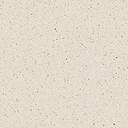 